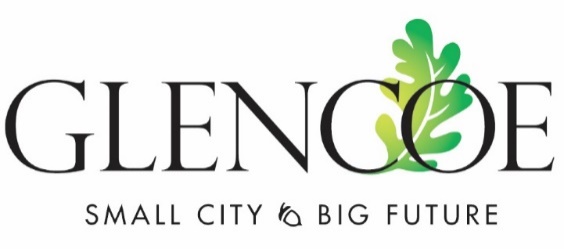 Attendees:  Ryan Voss, John Schrupp, Sue Olson, Allen Robeck, Cory Neid, Paul LemkeCity Staff:  City Administrator Mark Larson, City Attorney Mark Ostlund, Finance Director Todd Trippel, Public Works Director Gary Schreifels, Police Captain Jamey Retzer, Deputy City Clerk Kelly Hayes, Assistant City Administrator Jon Jerabek, Public Works Director Jamie VoigtPLEDGE OF ALLEGIANCE AND MOMENT OF SILENCEMeeting was called to order by Mayor Voss at 7:00pm with all members present.CONSENT AGENDAApprove minutes of the regular meeting of February 7, 2022Acknowledge the following building permits:Unhinged Pizza 2408 9th St E - reface sign,	Kyle Clunis 813 DeSota Ave N - replace windows, MNDot 101 8th St E – reroof, Julie Lange	 1611 Ford Ave N - replace patio doorApprove the following licenses:Gamp (Pla-Mor) - On-Sale/Sunday Wine, Mand Enterprises (Main Street) - On-Sale/Sunday, VFW 5102 - On-Sale/SundayMotion:  Robeck, Seconded Schrupp to approve the consent agenda.  All in favor, motion carried.PUBLIC COMMENT (agenda items only) - NonePUBLIC HEARINGS - NoneBIDS AND QUOTES - NoneREQUESTS TO BE HEARDApprove the Waiver of Statutory Tort Limits with the League of MN Cities Insurance Trust and Purchase Excess Liability Coverage – City AdministratorMotion:  Schrupp, Seconded Olson to Approve the Waiver of Statutory Tort Limits with the League of MN Cities Insurance Trust and Purchase Excess Liability Coverage.  All in favor, motion carried.Approve Resolution 2022-003 to Adopt the McLeod County All-Hazard Mitigation Plan – Kevin Mathews, McLeod County Motion:  Schrupp, Seconded Robeck to Approve Resolution 2022-003 to Adopt the McLeod County All-Hazard Mitigation Plan.  All in favor, motion carried.Approve Resolution 2022-006 Requesting municipal State Aid Advance for Armstrong Avenue Debt Service – John Rodeberg, SEHMotion:  Lemke, Seconded Schrupp to Approve Resolution 2022-006 Requesting municipal State Aid Advance for Armstrong Avenue Debt Service.  All in favor, motion carried.Approve Resolution 2022-007 to Execute Agreement with MNDot Aeronautics for $32,000 in ARPA Funding for the Glencoe Airport – City AdministratorMotion:  Olson, Seconded Schrupp to Approve Resolution 2022-007 to Execute Agreement with MNDot Aeronautics for $32,000 in ARPA Funding for the Glencoe Airport.  Vote 4 – 1 with Robeck against.  Motion carried.Approve Resolution 2022-008 Cooperative Construction Agreement for TH 22 Mill and Overlay, ADA Improvements – City AdministratorMotion:  Neid, Seconded Schrupp to Approve Resolution 2022-008 Cooperative Construction Agreement for TH 22 Mill and Overlay, ADA Improvements.  Vote 4 – 1 with Robeck against.  Motion carried.ITEMS FOR DISCUSSIONSidewalk Funding Plan – City AdministratorIn 2020 an inventory was taken of the sidewalks throughout the city.  Sidewalks were graded on a scale of 1 – 3, 3 being in the worst shape and approximately 40% of the sidewalks in the City were given a grade of 3.  City Administrator Larson recommends putting money aside in the budget for sidewalk improvement.Ugly City DesignationAn internet site named the City of Glencoe as the “Ugliest City in Minnesota”.  The City is using this as an opportunity to showcase the City.City / County WorkshopDiscussed putting in rumble strips for Highway 212 and Morningside.  Since the workshop, MNDot has said that they will install rumble strips but it will need City Council approval since it is within city limits.ROUTINE BUSINESSProject Updates - noneEconomic Development - nonePublic InputResident Rich Glennie asked if the city was considering shifting precincts.  Larson noted that the City just received information from the County on this and at this time does not believe precincts would need to be changed.  ReportsCouncilor Neid requested to get the budget online.City BillsMotion Schrupp, Seconded by Lemke to approve the City bills.  All in favor, motion carried.Thank you to Gary Schreifels, Public Works Director, for nearly 25 years of service.  He is retiring and his last day will be February 28.  We welcome Mark Lemen who will be taking over the Public Works Director position.ADJOURNMENTMotion:  Robeck, Seconded b Olson to adjourn at 7:39pm.  All in favor, motion carried.____________________________________________________		_______________________Ryan Voss, Mayor														Date____________________________________________________		_______________________Mark D. Larson, City Administrator									Date